MitgliedsantragIch beantrage die ordentliche Mitgliedschaft im Verein CoHousing Kaarst e.V. Name	     Vorname	     Straße und Hausnummer	     PLZ und Ort	     Telefon	     Mobiltelefon	     E-Mail	     Geburtsdatum	     Berufliche Erfahrungen	     Die Satzung des Vereins CoHousing Kaarst e.V. und die Beitrags- und Kostenordnung zu § 4 der Satzung habe ich gelesen und erkenne sie an. Ich erkläre mich bereit, 
die Vereinsziele tatkräftig zu unterstützen. Die Vereinsmitgliedschaft ist frühestens zum 31. Dezember eines Jahres kündbar und verlängert sich stillschweigend um ein weiteres Jahr, wenn die Kündigung nicht 
mindestens 6 Wochen vor dem 31. Dezember beim Vorstand des Vereins vorliegt.Ich bin damit einverstanden, dass meine Mitgliederdaten für Zwecke der Vereinsverwaltung unter Beachtung der Bestimmungen der EU-Datenschutz-Grundverordnung und des Bundesdatenschutzgesetzes verarbeitet werden. Ich stimme zu, dass mein Name und meine Adress- und Kommunikationsdaten 
den anderen Vereinsmitgliedern zugänglich gemacht werden. Das ausgefüllte 
Formular „Einwilligung in die Datenverarbeitung einschließlich der Veröffentlichung von Personenbildern im Zusammenhang mit dem Eintritt in den Verein“ füge ich bei (s. Seiten 3-6).Den Fragebogen „Gewinnen durch teilen ...“ füge ich ausgefüllt diesem Antrag bei.Für den Einzug der einmaligen Aufnahmegebühr (50 €), der Mitgliedsbeiträge 
(50 € p.a.) und der Umlagen im SEPA-Lastschriftverfahren erteile ich CoHousing 
Kaarst e.V. das Mandat (s. Seite 2).     ,      Ort, Datum	Unterschrift der Antragstellerin / des AntragstellersMitgliedschaft bestätigt     ,      Ort, Datum	Unterschrift VorstandsmitgliedFormular abschicken anCoHousing Kaarst e.V.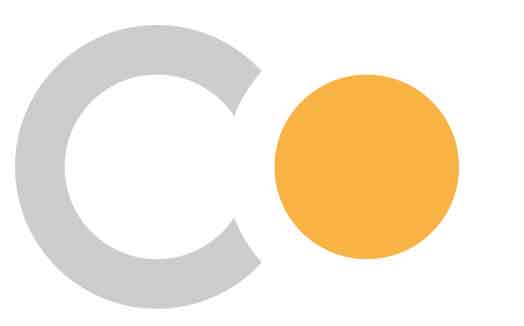 ℅ Wolfgang Buck Wiesenstraße 3D 41564 KaarstErteilung einer Einzugsermächtigung und eines SEPA-Lastschriftmandats Zahlungsempfänger	CoHousing Kaarst e.V.Gläubiger-Identifikations-	DE55ZZZ00001966527nummer 	Mandatsreferenz	     EinzugsermächtigungIch ermächtige den CoHousing Kaarst e.V. widerruflich, die von mir zu entrichtenden Zahlungen von meinem Konto mittels Lastschrift einzuziehen. SEPA-LastschriftmandatIch ermächtige den CoHousing Kaarst e.V., die von mir zu entrichtenden Zahlungen von meinem Konto mittels Lastschrift einzuziehen. Zugleich weise ich mein Kreditinstitut an, die von CoHousing Kaarst e.V. auf mein Konto gezogenen Lastschriften einzulösen. Hinweis: Ich kann innerhalb von acht Wochen, beginnend mit dem Belastungsdatum, die Erstattung des belasteten Betrages verlangen. Es gelten dabei die mit meinem Kreditinstitut vereinbarten Bedingungen. Zahlungspflichtige/r (Kontoinhaber/in)Name und Vorname	           Straße und Hausnummer	     PLZ und Ort	     IBAN (max. 22 Stellen)	DE           ,      Ort, Datum	Unterschrift der/des Zahlungspflichtigen 
(der Kontoinhaberin/des Kontoinhabers)Vor dem ersten Einzug einer SEPA-Lastschrift wird mich der Zahlungsempfänger über den Einzug in dieser Verfahrensart unterrichten. Einwilligung in die Datenverarbeitung 
einschließlich der Veröffentlichung von Personenbildern 
im Zusammenhang mit dem Eintritt in den VereinFolgende Angaben sind für die Durchführung des Mitgliedschaftsverhältnisses erforderlich:Name	     Vorname	     Straße und Hausnummer	     PLZ und Ort	     Telefon	     Mobiltelefon	     E-Mail	     Geburtsdatum	     	Ich bin damit einverstanden, dass die vorgenannten Kontaktdaten zu Vereinszwecken durch den Verein genutzt und hierfür auch an andere Mitglieder des Vereins (z.B. Pflege der persönlichen Kontakte) weitergegeben werden dürfen.
Mir ist bekannt, dass die Einwilligung in die Datenverarbeitung der vorbenannten Angaben freiwillig erfolgt und jederzeit durch mich ganz oder teilweise mit Wirkung für die Zukunft widerrufen werden kann. 	Die Informationspflichten gemäß Artikel 13 und 14 DSGVO habe ich gelesen und zur Kenntnis genommen (s. Anhang).	Mit meiner Unterschrift erkenne ich die Satzung, die Leitlinien und Regulierungen des Vereins in der jeweils gültigen Fassung an.     ,      Ort, Datum	Unterschrift des Mitglieds Unterschriebenes Formular abschicken ankontakt@cohousing-kaarst.comoder per Post anCoHousing Kaarst e.V.℅ Wolfgang Buck Wiesenstraße 3D 41564 KaarstEinwilligung in die Veröffentlichung von PersonenbildnissenIch willige ein, dass Fotos und Videos von meiner Person bei Veranstaltungen 
und zur Präsentation von Gruppen und Mitgliedern des Vereins angefertigt und 
in folgenden Medien veröffentlicht werden dürfen:	Homepage des Vereins	Facebook-Seite des Vereins	Instagram-Seite des Vereins	Publikationen des Vereins (Newsletter, Flyer)	Presseerzeugnisse Ich bin darauf hingewiesen worden, dass die Fotos und Videos mit meiner Person bei der Veröffentlichung im Internet oder in sozialen Netzwerken weltweit abrufbar sind. Eine Weiterverwendung und/oder Veränderung durch Dritte kann hierbei nicht ausgeschlossen werden. Soweit die Einwilligung nicht widerrufen wird, gilt sie zeitlich unbeschränkt. Die Einwilligung kann mit Wirkung für die Zukunft widerrufen werden. Der Widerruf der Einwilligung muss in Textform (Brief oder per Mail) gegenüber dem Verein erfolgen. Eine vollständige Löschung der veröffentlichten Fotos und Videoaufzeichnungen 
im Internet kann durch CoHousing Kaarst e.V. nicht sichergestellt werden, da z.B. andere Internetseiten die Fotos und Videos kopiert oder verändert haben könnten. 
Der CoHousing Kaarst e.V. kann nicht haftbar gemacht werden für Art und Form der Nutzung durch Dritte wie z. B. für das Herunterladen von Fotos und Videos und deren anschließender Nutzung und Veränderung. Ich wurde ferner darauf hingewiesen, dass trotz meines Widerrufs Fotos und Videos von meiner Person im Rahmen der Teilnahme an öffentlichen Veranstaltungen des Vereins gefertigt und im Rahmen der Öffentlichkeitsarbeit veröffentlicht werden dürfen.     ,      Ort, Datum	Unterschrift des Mitglieds Unterschriebenes Formular abschicken ankontakt@cohousing-kaarst.com oder per Post anCoHousing Kaarst e.V.℅ Wolfgang Buck Wiesenstraße 3D 41564 KaarstInformationspflichten nach Artikel 13 und 14 DSGVONach Artikel 13 und 14 EU-DSGVO hat der Verantwortliche einer betroffenen Person, deren Daten er verarbeitet, die in den Artikeln genannten Informationen bereit zu stellen. Dieser Informationspflicht kommt dieses Merkblatt nach.Namen und Kontaktdaten des Verantwortlichen sowie gegebenenfalls 
seiner VertreterCoHousing Kaarst e.V., c/o Wiesenstraße 3, 41564 Kaarst
gesetzlich vertreten durch den Vorstand nach § 26 BGB: 
Klaus Ulrich Schmid, Michael Schneider, Wolfgang Buck
E-Mail: kontakt@cohousing-kaarst.de Zwecke, für die personenbezogenen Daten verarbeitet werdenDie personenbezogenen Daten werden für die Durchführung des Mitgliedschaftsverhältnisses verarbeitet (z.B. Einladung zu Versammlungen, Beitrags- und Umlageneinzug, Organisation von Veranstaltungen).Darüber hinaus werden personenbezogene Daten im Zusammenhang mit Vereins-ereignissen einschließlich der Berichterstattung hierüber auf der Internetseite des Vereins, in Auftritten des Vereins in Sozialen Medien sowie auf Seiten von übergeordneten Initiativen und Zusammenschlüssen zum Mehrgenerationenwohnen und CoHousing veröffentlicht und an lokale, regionale und überregionale Printmedien übermittelt. Rechtsgrundlagen, auf Grund derer die Verarbeitung erfolgtDie Verarbeitung der personenbezogenen Daten erfolgt in der Regel aufgrund der Erforderlichkeit zur Erfüllung eines Vertrages gemäß Artikel 6 Abs. 1 lit. b) DSGVO. Bei den Vertragsverhältnissen handelt es sich in erster Linie um das Mitgliedschaftsverhältnis im Verein. Werden personenbezogene Daten erhoben, ohne dass die Verarbeitung zur 
Erfüllung des Vertrages erforderlich ist, erfolgt die Verarbeitung aufgrund einer 
Einwilligung nach Artikel 6 Abs. 1 lit. a) i.V.m. Artikel 7 DSGVO. Die Veröffentlichung personenbezogener Daten im Internet oder in lokalen, regionalen oder überregionalen Printmedien erfolgt zur Wahrung berechtigter Interessen des Vereins (vgl. Artikel 6 Abs. 1 lit. f) DSGVO). Das berechtigte Interesse des Vereins besteht in der Information der Öffentlichkeit durch Berichtserstattung über die Aktivitäten des Vereins. In diesem Rahmen werden personenbezogene Daten einschließlich von Bildern der Teilnehmer zum Beispiel im Rahmen der Berichterstattung über Ereignisse des Vereins veröffentlicht. Die Empfänger oder Kategorien von Empfängern der personenbezogenen DatenDie uSystems GmbH / Webling speichert und verarbeitet im Rahmen eines Vertrages die CoHousing Kaarst e.V. erhobenen Personendaten. Der Vertrag ist auf unbestimmte Zeit geschlossen. Webling übernimmt den technischen Betrieb der Software. Die Erhebung und Nutzung der Daten sowie die Verarbeitung auf fachlicher Ebene erfolgt ausschließlich durch CoHousing Kaarst e.V.. Den Kreis der Betroffenen, die Art und den Umfang der erfassten Daten bestimmt CoHousing Kaarst e.V. selbst, indem er die Daten erhebt.Die Daten der Bankverbindung der Mitglieder werden zum Zwecke des Beitrags- und Umlageneinzugs an die Sparkasse Neuss weitergeleitet. Die Kontaktdaten der Mitglieder von CoHousing Kaarst e.V. sind zur Nutzung der passwortgeschützten, internen Mitgliederseiten auf der Website des Anbieters Wix.com Ltd. hinterlegt.Die Dauer, für die die personenbezogenen Daten gespeichert werden oder, falls dies nicht möglich ist, die Kriterien für die Festlegung der DauerDie personenbezogenen Daten werden für die Dauer der Mitgliedschaft gespeichert. Mit Beendigung der Mitgliedschaft werden die Datenkategorien gemäß den gesetzlichen Aufbewahrungsfristen weitere zehn Jahre vorgehalten und dann gelöscht. In der Zeit zwischen Beendigung der Mitgliedschaft und der Löschung wird die Verarbeitung dieser Daten eingeschränkt. Bestimmte Datenkategorien werden zum Zweck der Vereinschronik im Vereinsarchiv ge-
speichert. Hierbei handelt es sich um die Kategorien Vorname, Nachname, Zugehörigkeit 
zu Gruppierungen des Vereins, besondere Erfolge oder Ereignisse, an denen die betroffene Person mitgewirkt hat. Der Speicherung liegt ein berechtigtes Interesse des Vereins an 
der zeitgeschichtlichen Dokumentation von Ereignissen und Erfolgen und der jeweiligen Z
usammensetzung der Mitglieder zugrunde.Alle Daten der übrigen Kategorien (z.B. Bankdaten, Anschrift, Kontaktdaten) werden mit 
Beendigung der Mitgliedschaft gelöscht.Der betroffenen Person stehen unter den in den Artikeln jeweils genannten Voraussetzungen die nachfolgenden Rechte zudas Recht auf Auskunft nach Artikel 15 DSGVO,das Recht auf Berichtigung nach Artikel 16 DSGVO,das Recht auf Löschung nach Artikel 17 DSGVO,das Recht auf Einschränkung der Verarbeitung nach Artikel 18 DSGVO,das Recht auf Datenübertragbarkeit nach Artikel 20 DSGVO,das Widerspruchsrecht nach Artikel 21 DSGVO,das Recht auf Beschwerde bei einer Aufsichtsbehörde nach Artikel 77 DSGVOdas Recht, eine erteilte Einwilligung jederzeit widerrufen zu können, ohne dass die 
Rechtmäßigkeit der aufgrund der Einwilligung bis zum Widerruf erfolgten Verarbeitung hierdurch berührt wird.Die Quelle, aus der die personenbezogenen Daten stammenDie personenbezogenen Daten werden grundsätzlich im Rahmen des Erwerbs der Mitgliedschaft erhoben. Ende der InformationspflichtStand: 15.05.2018